Papugi do poszukiwań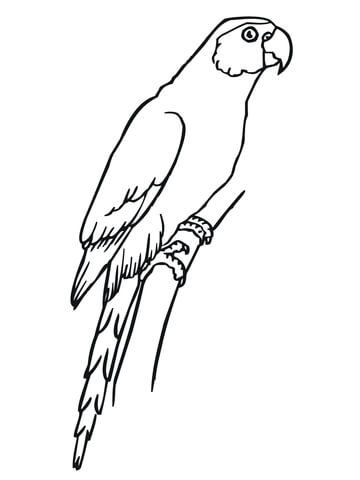 